柏原市産業振興課あて柏原ぶどう担い手塾参加申込書令和　　年　　　月　　　日＊個人情報は当課で適正に管理し、本研修以外で使用しません。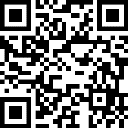 ※Webでのお申し込みはこちらのQRコードから 住所住所〒氏名（年齢）氏名（年齢）　　　　　　　　　　　　　　　　（　　　　歳）連絡先電話番号(自宅・携帯等）連絡先メールアドレス応募理由※必ずご記入下さい応募理由※必ずご記入下さい面談希望日面談希望日□　令和６年２月３日（土）9:30~12:00□　令和６年２月１０日（土）9:30~12:00□　その他（令和６年２月５日～９日の間で要相談）